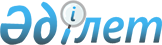 Об утверждении Правил определения суммы лимита предоставления государственной гарантии по поддержке экспорта
					
			Утративший силу
			
			
		
					Постановление Правительства Республики Казахстан от 9 июля 2019 года № 489. Утратило силу постановлением Правительства Республики Казахстан от 21 июня 2023 года № 492.
      Сноска. Утратило силу постановлением Правительства РК от 21.06.2023 № 492 (вводится в действие по истечении десяти календарных дней после дня его первого официального опубликования).
      В соответствии с пунктом 2 статьи 225-2 Бюджетного кодекса Республики Казахстан от 4 декабря 2008 года Правительство Республики Казахстан ПОСТАНОВЛЯЕТ:
      1. Утвердить прилагаемые Правила определения суммы лимита предоставления государственной гарантии по поддержке экспорта.
      2. Настоящее постановление вводится в действие со дня его первого официального опубликования. Правила определения суммы лимита предоставления государственной гарантии по поддержке экспорта
      Сноска. Правила в редакции постановления Правительства РК от 08.04.2021 № 223 (вводится в действие со дня его первого официального опубликования). Глава 1. Общие положения
      1. Настоящие Правила определения суммы лимита предоставления государственной гарантии по поддержке экспорта (далее – Правила) разработаны в соответствии с пунктом 2 статьи 225-2 Бюджетного кодекса Республики Казахстан и определяют порядок определения суммы лимита предоставления государственной гарантии по поддержке экспорта.
      Сноска. Пункт 1 – в редакции постановления Правительства РК от 31.03.2022 № 184 (вводится в действие со дня его первого официального опубликования).


      2. Размер лимита предоставления государственной гарантии по поддержке экспорта округляется с точностью до тысячи тенге.
      3. В настоящих Правилах используются следующие понятия:
      1) государственная гарантия Республики Казахстан по поддержке экспорта – обязательство Правительства Республики Казахстан перед национальной компанией, осуществляющей функции по поддержке экспорта, в соответствии с условиями договора гарантии полностью или частично погасить ее задолженность по страховым выплатам;
      2) отраслевое заключение – заключение уполномоченного органа в области регулирования внешнеторговой деятельности на предмет соответствия приоритетам развития отрасли предоставления государственной гарантии по поддержке экспорта соответствующей национальной компании, осуществляющей функции по поддержке экспорта;
      3) уполномоченный орган в области регулирования внешнеторговой деятельности (далее – уполномоченный орган) – центральный исполнительный орган, осуществляющий руководство в сфере развития и продвижения экспорта несырьевых товаров и услуг, а также в пределах, предусмотренных законодательством Республики Казахстан, межотраслевую координацию в области регулирования внешнеторговой деятельности. Глава 2. Порядок определения суммы лимита предоставления государственной гарантии по поддержке экспорта
      4. Сумма лимита предоставления государственной гарантии по поддержке экспорта на соответствующий год формируется исходя из:
      объемов расходов республиканского бюджета на планируемый финансовый период;
      затрат на обслуживание правительственного долга на планируемый финансовый год, представленных центральным уполномоченным органом по исполнению бюджета;
      предложения уполномоченного органа о предоставлении государственной гарантии по поддержке экспорта.
      5. Уполномоченный орган в срок до 15 апреля года, предшествующего планируемому, представляет в центральный уполномоченный орган по государственному планированию предложение о предоставлении государственной гарантии по поддержке экспорта.
      К предложению уполномоченного органа прилагаются его положительное отраслевое заключение и следующие документы национальной компании, осуществляющей функции по поддержке экспорта:
      1) копии учредительных документов, а также документы, подтверждающие статус национальной компании, осуществляющей функции по поддержке экспорта;
      2) аудированная финансовая отчетность национальной компании, осуществляющей функции по поддержке экспорта, за последние три года;
      3) план развития национальной компании, осуществляющей функции по поддержке экспорта;
      4) рейтинговый отчет.
      Сноска. Пункт 5 с изменением, внесенным постановлением Правительства РК от 31.03.2022 № 184 (вводится в действие со дня его первого официального опубликования).


      6. Отраслевое заключение содержит оценку:      
      1) возможности и целесообразности предоставления такой меры государственной поддержки несырьевого экспорта;
      2) состояния отрасли и проблем, которые влияют на ее развитие;
      3) соответствия целей предоставления государственной гарантии по поддержке экспорта решению существующих проблем в отрасли;
      4) обоснованности предоставления государственной гарантии по поддержке экспорта национальной компании, осуществляющей функции по поддержке экспорта, и предполагаемого эффекта в курируемой отрасли и смежных отраслях (сферах) экономики (основные участники, схема их взаимодействия, схема использования и возврата средств, отвлеченных на исполнение обязательств по государственной гарантии по поддержке экспорта);
      5) предполагаемых рисков, которые могут потребовать исполнения обязательств по государственной гарантии по поддержке экспорта (страховые, политические, риски финансовой устойчивости) и мероприятий по их минимизации;
      6) соответствия осуществляемой национальной компании деятельности целям документов Системы государственного планирования Республики Казахстан, в том числе потребностям в оказании услуг в соответствующей отрасли, а также предполагаемому конечному результату от предоставления государственной гарантии по поддержке экспорта, соответствия предоставления государственной гарантии по поддержке экспорта поручениям либо актам Президента Республики Казахстан, Правительства Республики Казахстан;
      7) обоснованности размера и срока действия государственной гарантии по поддержке экспорта;
      8) распределения выгод от применения государственной гарантии по поддержке экспорта;
      9) предполагаемого мультипликативного эффекта от применения государственной гарантии по поддержке экспорта на смежные отрасли (сферы) экономики.
      Отраслевое заключение подписывается первым руководителем уполномоченного органа либо лицом, его замещающим, и оформляется в установленном законодательством Республики Казахстан порядке для официальных документов.
      7. Центральный уполномоченный орган по исполнению бюджета в срок до 1 мая года, предшествующего планируемому, представляет в центральный уполномоченный орган по государственному планированию информацию о затратах на обслуживание правительственного долга, затратах, связанных с выполнением обязательств по государственным гарантиям и поручительствам государства, на планируемый финансовый год.
      8. Центральный уполномоченный орган по государственному планированию устанавливает сумму для определения лимита предоставления государственной гарантии по поддержке экспорта на соответствующий финансовый год с учетом соблюдения следующей формулы и вносит на рассмотрение Республиканской бюджетной комиссии соответствующее предложение по сумме лимита предоставления государственной гарантии по поддержке экспорта на соответствующий финансовый год: 
      B2 < (ExGB * 0,15) - В1, где:
      В2 – объем затрат, связанных с выполнением обязательств по государственным гарантиям и поручительствам государства, на планируемый финансовый год;
      ExGB – объем расходов республиканского бюджета на планируемый финансовый год;
      В1 – объем затрат на обслуживание правительственного долга на планируемый финансовый год.
      9. Уточнение суммы лимита предоставления государственной гарантии по поддержке экспорта производится в случае изменения бюджетных параметров, при уточнении республиканского бюджета на текущий финансовый год в установленном законодательством Республики Казахстан порядке.
      При этом, информация, предусмотренная пунктом 7 настоящих Правил, представляется в течение 5 (пять) рабочих дней со дня принятия решения Республиканской бюджетной комиссией об уточнении республиканского бюджета на текущий финансовый год.
					© 2012. РГП на ПХВ «Институт законодательства и правовой информации Республики Казахстан» Министерства юстиции Республики Казахстан
				
      Премьер-МинистрРеспублики Казахстан 

А. Мамин
Утверждены
постановлением Правительства
Республики Казахстан
от 9 июля 2019 года № 489